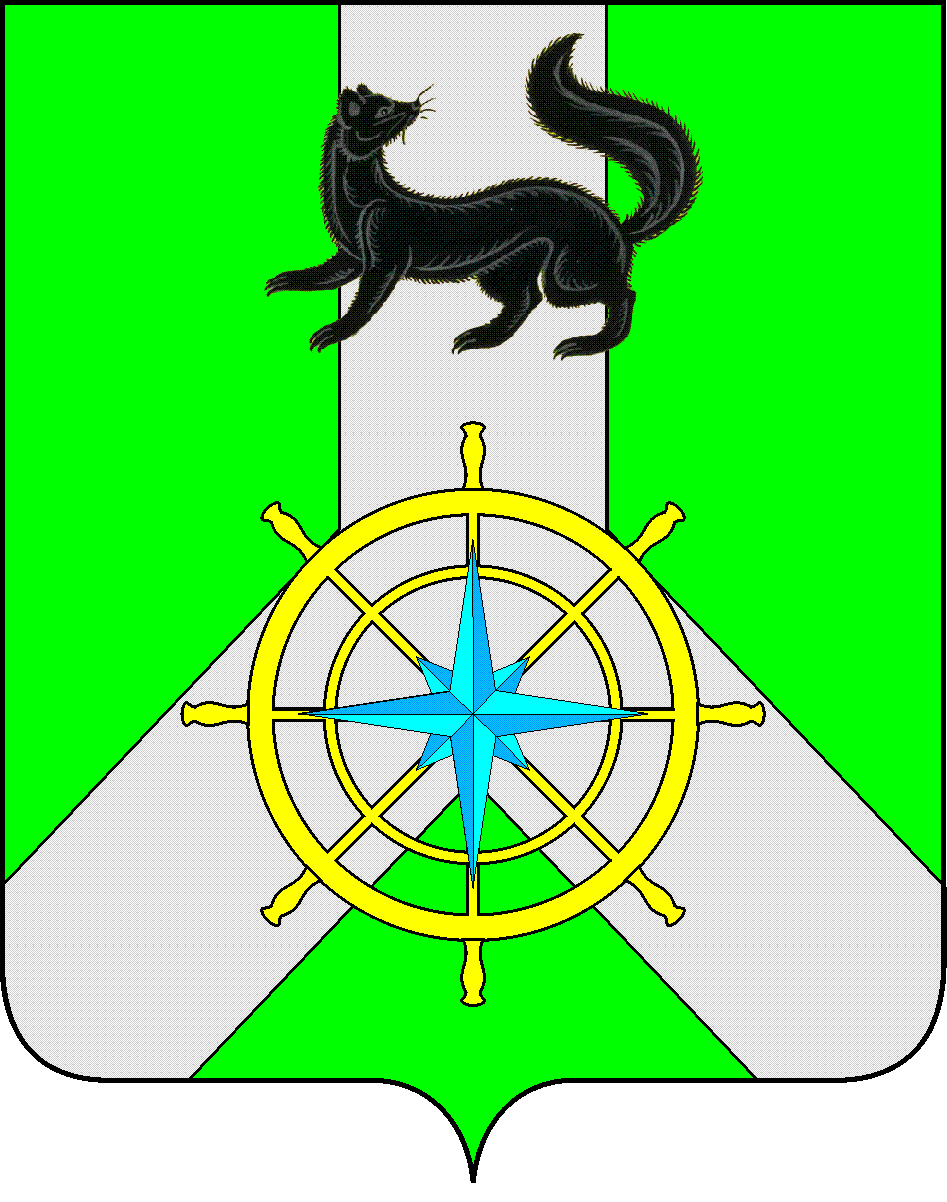 Р О С С И Й С К А Я   Ф Е Д Е Р А Ц И ЯИ Р К У Т С К А Я   О Б Л А С Т ЬК И Р Е Н С К И Й   М У Н И Ц И П А Л Ь Н Ы Й   Р А Й О НА Д М И Н И С Т Р А Ц И Я П О С Т А Н О В Л Е Н И ЕВ целях корректировки объемов финансирования на текущий финансовый год и плановый период, в соответствии с пунктом 2 статьи 179 Бюджетного кодекса Российской Федерации, Положением о порядке принятия решений о разработке, реализации и оценке эффективности муниципальных программ Киренского района, утверждённым постановлением администрации Киренского муниципального района  от 19.04.2016 №189, распоряжением администрации Киренского муниципального района от 07.10.2021 г. № 145 «Об утверждении перечня муниципальных программ Киренского района», руководствуясь статьями 39,55 Устава муниципального образования Киренский район, администрация Киренского муниципального района ПОСТАНОВЛЯЕТ:1. Внести в муниципальную программу следующие изменения:1)  паспорт муниципальной программы изложить в новой редакции       (приложение № 1);2) раздел 4 изложить в новой редакции (приложение № 2);	3) приложение № 2 к муниципальной программе изложить в новой редакции (приложение № 3);	2. Внести соответствующие изменения в план мероприятий на 2022 год по реализации муниципальной программы «Защита окружающей среды в Киренском районе на 2020-2025 годы» (приложение № 4).3. Контроль за исполнением настоящего постановления возложить на консультанта по природопользованию администрации Киренского муниципального района.	4. Настоящее постановление вступает в силу со дня подписания.5. Настоящее постановление разместить на официальном сайте администрации Киренского муниципального района.И.о. главы администрации						        И.А. КравченкоПОДГОТОВИЛ:Консультант по природопользованию 					А.Л. ЛитвяковСОГЛАСОВАНО:Начальник финансового управления					Е.А. ШалдаНачальник отдела по экономике						М.Р. СиньковаПравовой отдел								М.В. ТетеринаПриложение № 1к постановлению администрации Киренскогомуниципального района от 30.12.2022 г. № 810ПАСПОРТМУНИЦИПАЛЬНОЙ ПРОГРАММЫ "ЗАЩИТА ОКРУЖАЮЩЕЙ СРЕДЫ В КИРЕНСКОМ РАЙОНЕ НА 2020-2025г.г.»(далее – муниципальная программа)Приложение № 2к постановлению администрации Киренскогомуниципального района от 30.12.2022 г. № 810РАЗДЕЛ 4. РЕСУРСНОЕ ОБЕСПЕЧЕНИЕ МУНИЦИПАЛЬНОЙ ПРОГРАММЫОбщий объем финансирования муниципальной программы за счет бюджетов всех уровней с 2020 – 2025 год составляет –  165 455,1 тыс. руб., в том числе:по годам реализации:2020 – 1 575  тыс. рублей;2021 – 5 614,3  тыс. рублей;2022 – 636,9  тыс. рублей;2023 – 85 844,7 тыс. рублей;2024 – 70 652,2 тыс. рублей;2025 – 1 132 тыс. рублей;за счет средств федерального бюджета – 0 тыс. рублей, в т.ч.2020 – 0 тыс. рублей;2021 – 0 тыс. рублей;2022 – 0 тыс. рублей;2023 – 0 тыс. рублей;2024 – 0 тыс. рублей;2025 – 0 тыс. рублей;за счет средств областного бюджета – 142 525,9 тыс. рублей, в т.ч.2020 – 0 тыс. рублей;2021 – 4 614,3 тыс. рублей;2022 – 0 тыс. рублей;2023 – 72 911,6 тыс. рублей;2024 – 65 000 тыс. рублей;2025 – 0 тыс. рублей;за счет средств местного бюджета –  22 929,2 тыс. рублей, в т.ч.2020 – 1 575 тыс. рублей;2021 – 1000 тыс. рублей;2022 – 636,9  тыс. рублей;2023 – 12 933,1 тыс. рублей;2024 – 5 652,2 тыс. рублей;2025 – 1 132 тыс. рублей;Направление и объемы финансирования муниципальной программы представлены в приложение 2 к настоящей программе.Приложение № 3к постановлению администрации Киренскогомуниципального района от 30.12.2022 г. № 810Приложение 2к муниципальной программе «Защита окружающей среды в Киренском районе на  2020-2025гг.» (в новой редакции)РЕСУРСНОЕ ОБЕСПЕЧЕНИЕ РЕАЛИЗАЦИИ МУНИЦИПАЛЬНОЙ  ПРОГРАММЫ «ЗАЩИТА ОКРУЖАЮЩЕЙ СРЕДЫ В КИРЕНСКОМ РАЙОНЕ НА 2020-2025 Г.Г»ЗА СЧЕТ ВСЕХ ИСТОЧНИКОВ ФИНАНСИРОВАНИЯ (далее – программа)Приложение №4к постановлению администрацииКиренского муниципального района№ 810 от 30.12.2022 гПЛАН МЕРОПРИЯТИЙ НА 2022 ГОДПО РЕАЛИЗАЦИИ МУНИЦИПАЛЬНОЙ ПРОГРАММЫ КИРЕНСКОГО РАЙОНА «ЗАЩИТА ОКРУЖАЮЩЕЙ СРЕДЫ В КИРЕНСКОМ РАЙОНЕ НА 2020-2025 Г.Г.»от 30.12.2022 г.№ 810г. КиренскО внесении изменений в муниципальную программу «Защита окружающей среды в Киренском районе на 2020 – 2025 г.г.»Наименование муниципальной  программы Защита окружающей среды в Киренском районе на 2020-2025 г.г. – (далее Муниципальная программа)Ответственный исполнитель муниципальной программыКонсультант по природопользованию администрации Киренского муниципального районаСоисполнители муниципальной  программыОтсутствуютЦель муниципальной программыОбеспечение реализации мер по охране окружающей среды и сохранению здоровья населения  на территории Киренского района для создания безопасной и комфортной среды в местах проживания населения Киренского района и обеспечения устойчивого развития общества.Задачи муниципальной программы1. Снижение негативного влияния отходов на состояние окружающей среды;2. Обеспечение защищенности населения и объектов экономики от наводнений и иного негативного воздействия вод и восстановление водных объектов до состояния, обеспечивающего экологически благоприятные условия жизни населения.Сроки реализации муниципальной программы2020-2025 годыЦелевые показатели муниципальной программы     1. Доля завершения строительства объекта «Инженерная защита с. Петропавловское от негативного воздействия вод реки Лена» (%).   2. Доля обустроенных площадок временного накопления ТКО на территории сельских поселений (%).  3. Доля обустроенных контейнерных площадок ТКО и площадок для крупногабаритного мусора на территории сельских поселений (%).4. Доля ликвидированных объектов накопленного вреда окружающей среде (%)Подпрограммы муниципальной программыОтсутствуютОсновные мероприятия муниципальной программы1. Защита окружающей среды в Киренском районе.2. Расходы за счёт платы за негативное воздействие на окружающую среду.Ресурсное обеспечение муниципальной программыОбщий объем финансирования муниципальной программы за счет бюджетов всех уровней с 2020 – 2025 год составляет –  165 455,1 тыс. руб., в том числе:по годам реализации:2020 – 1 575  тыс. рублей;2021 – 5 614,3  тыс. рублей;2022 – 636,9  тыс. рублей;2023 – 85 844,7 тыс. рублей;2024 – 70 652,2 тыс. рублей;2025 – 1 132 тыс. рублей;за счет средств федерального бюджета – 0 тыс. рублей, в т.ч.2020 – 0 тыс. рублей;2021 – 0 тыс. рублей;2022 – 0 тыс. рублей;2023 – 0 тыс. рублей;2024 – 0 тыс. рублей;2025 – 0 тыс. рублей;за счет средств областного бюджета – 142 525,9 тыс. рублей, в т.ч.2020 – 0 тыс. рублей;2021 – 4 614,3 тыс. рублей;2022 – 0 тыс. рублей;2023 – 72 911,6 тыс. рублей;2024 – 65 000 тыс. рублей;2025 – 0 тыс. рублей;за счет средств местного бюджета –  22 929,2 тыс. рублей, в т.ч.2020 – 1 575 тыс. рублей;2021 – 1000 тыс. рублей;2022 – 636,9  тыс. рублей;2023 – 12 933,1 тыс. рублей;2024 – 5 652,2 тыс. рублей;2025 – 1 132 тыс. рублей;Ожидаемые конечные  результаты реализации муниципальной  программы1. Завершение строительства объекта «Инженерная защита с. Петропавловское от негативного воздействия вод реки Лена» (100%).           2. Обустройство площадок временного накопления ТКО на территории сельских поселений (100 %).         3. Обустройство контейнерных площадок ТКО и площадок для крупногабаритного мусора на территории сельских поселений (100 %)        4. Увеличение доли ликвидированных объектов накопленного вреда окружающей среде (до 60 %)Наименование программы, подпрограммы, ведомственной целевой программы, основного мероприятияОтветственный исполнитель, соисполнители, участники, исполнители мероприятийИсточники финансированияРасходы 
(тыс. руб.), годыРасходы 
(тыс. руб.), годыРасходы 
(тыс. руб.), годыРасходы 
(тыс. руб.), годыРасходы 
(тыс. руб.), годыРасходы 
(тыс. руб.), годыРасходы 
(тыс. руб.), годыНаименование программы, подпрограммы, ведомственной целевой программы, основного мероприятияОтветственный исполнитель, соисполнители, участники, исполнители мероприятийИсточники финансированияпервый год действия программы 2020второй год действия программы 2021третий год действия программы 2022четвёртый год действия программы 2023пятый год действия программы 2024шестой год действия программы 2025Всего1234589101114Программа"Защита окружающей среды в Киренском районе на 2020-2025 г.г.»всего, в том числе:Всего1 5755 614,3636,985 844,770 652,21 132165 455,1Программа"Защита окружающей среды в Киренском районе на 2020-2025 г.г.»всего, в том числе:Средства, планируемые к привлечению из областного бюджета (ОБ)04 614,3072 911,665 0000142 525,9Программа"Защита окружающей среды в Киренском районе на 2020-2025 г.г.»всего, в том числе:средства, планируемые к привлечению из федерального бюджета (ФБ)0000000Программа"Защита окружающей среды в Киренском районе на 2020-2025 г.г.»всего, в том числе:Местный бюджет (МБ)1 5751 000636,912 933,15 652,21 13222 929,2Программа"Защита окружающей среды в Киренском районе на 2020-2025 г.г.»всего, в том числе:иные источники (ИИ)0,00,00,00,00,00,00,0Программа"Защита окружающей среды в Киренском районе на 2020-2025 г.г.»ответственный исполнитель программы – консультант по природопользованию Всего1 5755 614,3636,985 844,770 652,21 132165 455,1Программа"Защита окружающей среды в Киренском районе на 2020-2025 г.г.»ответственный исполнитель программы – консультант по природопользованию  ОБ04 614,3072 911,665 0000142 525,9Программа"Защита окружающей среды в Киренском районе на 2020-2025 г.г.»ответственный исполнитель программы – консультант по природопользованию ФБ0000000Программа"Защита окружающей среды в Киренском районе на 2020-2025 г.г.»ответственный исполнитель программы – консультант по природопользованию МБ1 5751 000636,912 933,15 652,21 13222 929,2Программа"Защита окружающей среды в Киренском районе на 2020-2025 г.г.»ответственный исполнитель программы – консультант по природопользованию ИИ0,00,00,00,00,00,00,0Мероприятие 1.Защита окружающей среды в Киренском районеконсультант по природопользованиюВсего1 5755 614,3636,985 844,770 652,21 132165 455,1Мероприятие 1.Защита окружающей среды в Киренском районеконсультант по природопользованию ОБ04 614,3072 911,665 0000142 525,9Мероприятие 1.Защита окружающей среды в Киренском районеконсультант по природопользованиюФБ0000000Мероприятие 1.Защита окружающей среды в Киренском районеконсультант по природопользованиюМБ1 5751 000636,912 933,15 652,21 13222 929,2Мероприятие 1.Защита окружающей среды в Киренском районеконсультант по природопользованиюИИ0,00,00,00,00,00,00,0Мероприятие 1.1. Выполнение проектных работ для строительства полигона бытовых и промышленных отходов на территории Киренского района консультант по природопользованиюВсего00,00,000,00,00Мероприятие 1.1. Выполнение проектных работ для строительства полигона бытовых и промышленных отходов на территории Киренского района консультант по природопользованию ОБ0,00,00,00,00,00,00,0Мероприятие 1.1. Выполнение проектных работ для строительства полигона бытовых и промышленных отходов на территории Киренского района консультант по природопользованиюФБ0,00,00,00,00,00,00,0Мероприятие 1.1. Выполнение проектных работ для строительства полигона бытовых и промышленных отходов на территории Киренского района консультант по природопользованиюМБ00,00,000,00,00Мероприятие 1.1. Выполнение проектных работ для строительства полигона бытовых и промышленных отходов на территории Киренского района консультант по природопользованиюИИ0,00,00,00,00,00,00,0Мероприятие 1.2Выполнение  проектных работы по строительству очистных сооружений г. Киренска консультант по природопользованиюВсего888,9487,3111,96 5930,00,08 081,1Мероприятие 1.2Выполнение  проектных работы по строительству очистных сооружений г. Киренска консультант по природопользованию ОБ0,00,00,00,00,00,00,0Мероприятие 1.2Выполнение  проектных работы по строительству очистных сооружений г. Киренска консультант по природопользованиюФБ0,00,00,00,00,00,00,0Мероприятие 1.2Выполнение  проектных работы по строительству очистных сооружений г. Киренска консультант по природопользованиюМБ888,9487,3111,96 5930,00,08 081,1Мероприятие 1.2Выполнение  проектных работы по строительству очистных сооружений г. Киренска консультант по природопользованиюИИ0,00,00,00,00,00,00,0Мероприятие 1.3Завершение строительства объекта «Инженерная защита с. Петропавловское от негативного воздействия вод реки Лена» .консультант по природопользованиюВсего00065 217,470 652,20135 869,6Мероприятие 1.3Завершение строительства объекта «Инженерная защита с. Петропавловское от негативного воздействия вод реки Лена» .консультант по природопользованию ОБ00060 00065 0000125 000Мероприятие 1.3Завершение строительства объекта «Инженерная защита с. Петропавловское от негативного воздействия вод реки Лена» .консультант по природопользованиюФБ0000000Мероприятие 1.3Завершение строительства объекта «Инженерная защита с. Петропавловское от негативного воздействия вод реки Лена» .консультант по природопользованиюМБ0005 217,45 652,2010 869,6Мероприятие 1.3Завершение строительства объекта «Инженерная защита с. Петропавловское от негативного воздействия вод реки Лена» .консультант по природопользованиюИИ0,00,00,00,00,00,00,0Мероприятие 1.4Обустройство площадок временного накопления ТКО на территории сельских поселений консультант по природопользованиюВсего00000280280Мероприятие 1.4Обустройство площадок временного накопления ТКО на территории сельских поселений консультант по природопользованию ОБ0,00,00,00,00,00,00,0Мероприятие 1.4Обустройство площадок временного накопления ТКО на территории сельских поселений консультант по природопользованиюФБ0,00,00,00,00,00,00,0Мероприятие 1.4Обустройство площадок временного накопления ТКО на территории сельских поселений консультант по природопользованиюМБ00000280280Мероприятие 1.4Обустройство площадок временного накопления ТКО на территории сельских поселений консультант по природопользованиюИИ0,00,00,00,00,00,00,0 Мероприятие 1.5Обустройство контейнерных площадок ТКО и площадок для крупногабаритного мусора на территории сельских поселенийконсультант по природопользованиюВсего686,15 127525008527 190,1 Мероприятие 1.5Обустройство контейнерных площадок ТКО и площадок для крупногабаритного мусора на территории сельских поселенийконсультант по природопользованию ОБ0,04 614,30,00,00,00,04 614,3 Мероприятие 1.5Обустройство контейнерных площадок ТКО и площадок для крупногабаритного мусора на территории сельских поселенийконсультант по природопользованиюФБ0,00,00,00,00,00,00,0 Мероприятие 1.5Обустройство контейнерных площадок ТКО и площадок для крупногабаритного мусора на территории сельских поселенийконсультант по природопользованиюМБ686,1512,7525008522 575,8 Мероприятие 1.5Обустройство контейнерных площадок ТКО и площадок для крупногабаритного мусора на территории сельских поселенийконсультант по природопользованиюИИ0,00,00,00,00,00,00,0Мероприятие 1.6Приобретение комплексов (установок) по обезвреживанию твердых коммунальных отходовконсультант по природопользованиюВсего00014 034,30014 034,3Мероприятие 1.6Приобретение комплексов (установок) по обезвреживанию твердых коммунальных отходовконсультант по природопользованию ОБ00012 911,60012 911,6Мероприятие 1.6Приобретение комплексов (установок) по обезвреживанию твердых коммунальных отходовконсультант по природопользованиюФБ0000000Мероприятие 1.6Приобретение комплексов (установок) по обезвреживанию твердых коммунальных отходовконсультант по природопользованиюМБ0001 122,7001 122,7Мероприятие 1.6Приобретение комплексов (установок) по обезвреживанию твердых коммунальных отходовконсультант по природопользованиюИИ00000002. Расходы за счёт платы за негативное воздействие на окружающую средуконсультант по природопользованиюВсего00000002. Расходы за счёт платы за негативное воздействие на окружающую средуконсультант по природопользованию ОБ00000002. Расходы за счёт платы за негативное воздействие на окружающую средуконсультант по природопользованиюФБ00000002. Расходы за счёт платы за негативное воздействие на окружающую средуконсультант по природопользованиюМБ00000002. Расходы за счёт платы за негативное воздействие на окружающую средуконсультант по природопользованиюИИ00000002.1. Ликвидация объектов накопленного вреда окружающей среде консультант по природопользованиюВсего00000002.1. Ликвидация объектов накопленного вреда окружающей среде консультант по природопользованию ОБ00000002.1. Ликвидация объектов накопленного вреда окружающей среде консультант по природопользованиюФБ00000002.1. Ликвидация объектов накопленного вреда окружающей среде консультант по природопользованиюМБ00000002.1. Ликвидация объектов накопленного вреда окружающей среде консультант по природопользованиюИИ0000000№ п/пНаименование подпрограммы муниципальной программы, ведомственной целевой программы, основного мероприятия, мероприятияОтветственный исполнительСрок реализацииСрок реализацииНаименование показателя объема мероприятияЗначения показателя объема мероприятия (очередной год)Объем ресурсного обеспечения (очередной год), тыс. руб.№ п/пНаименование подпрограммы муниципальной программы, ведомственной целевой программы, основного мероприятия, мероприятияОтветственный исполнительс (месяц/год)по (месяц/год)Наименование показателя объема мероприятияЗначения показателя объема мероприятия (очередной год)Объем ресурсного обеспечения (очередной год), тыс. руб.12345678Муниципальная программа «Защита окружающей среды в Киренском районе на 2020-2025 годы»Муниципальная программа «Защита окружающей среды в Киренском районе на 2020-2025 годы»Муниципальная программа «Защита окружающей среды в Киренском районе на 2020-2025 годы»Муниципальная программа «Защита окружающей среды в Киренском районе на 2020-2025 годы»Муниципальная программа «Защита окружающей среды в Киренском районе на 2020-2025 годы»Муниципальная программа «Защита окружающей среды в Киренском районе на 2020-2025 годы»Муниципальная программа «Защита окружающей среды в Киренском районе на 2020-2025 годы»Муниципальная программа «Защита окружающей среды в Киренском районе на 2020-2025 годы»1Выполнение проектных работ для строительства полигона бытовых и промышленных отходов на территории Киренского районаКонсультант по природопользованию01/202212/2022Количество выполненного проекта, ед002Выполнение  проектных работы по строительству очистных сооружений г. КиренскаКонсультант по природопользованию01/202212/2022Количество выполненного проекта, ед1111,93Выполнение работ по строительству Инженерной защиты с. Петропавловское от негативного воздействия вод р. ЛенаКонсультант по природопользованию 01/202212/2022Доля выполненных строительных работ, %004Обустройство площадок временного накопления ТКО на территории сельских поселенийКонсультант по природопользованию 01/202212/2022Доля выполненных строительных работ, %005Обустройство контейнерных площадок ТКО и площадок для крупногабаритного мусора на территории сельских поселенийКонсультант по природопользованию 01/202212/2022Количество обустроенных контейнерных площадок, ед.765256Приобретение комплексов (установок) по обезвреживанию твердых коммунальных отходовКонсультант по природопользованию 01/202212/2022Количество приобретенных установок ед.007Ликвидация объектов накопленного вреда окружающей средеКонсультант по природопользованию 09/202212/2022Доля ликвидированных объектов накопленного вреда окружающей среде (%)00ИТОГО по муниципальной программеИТОГО по муниципальной программеИТОГО по муниципальной программеИТОГО по муниципальной программеИТОГО по муниципальной программеИТОГО по муниципальной программе636,9